California Department of EducationExecutive OfficeSBE-004 (REV. 11/2017)addendum01-nov18item01ITEM ADDENDUMDATE:	November 7, 2018TO:	MEMBERS, State Board of EducationFROM:	KAREN STAPF WALTERS, Executive Director, California State Board of EducationSUBJECT:	Item 1 – 2019-2020 State Board of Education Student Member: Recommendation of Three Finalists for Submission to the Governor for Consideration and Appointment.Summary of Key IssuesThe State Board of Education Screening Committee (consisting of Members Burr (Chair), Holaday, Ortiz-Licon, and Cardenas) recommends that the State Board of Education approve three 2019-20 student member finalists for submission to the Governor, as indicated in Attachment 1.Attachment(s)Attachment 1: 	Recommended Finalists for the 2019-20 Student Member of the Board for the Governor’s Consideration and Appointment (2 Pages)Attachment 1STATE OF CALIFORNIAEDMUND G. BROWN JR., GovernorCALIFORNIA STATE BOARD OF EDUCATION1430 N Street, Suite 5111Phone:  916-319-0827Fax:	916-319-0175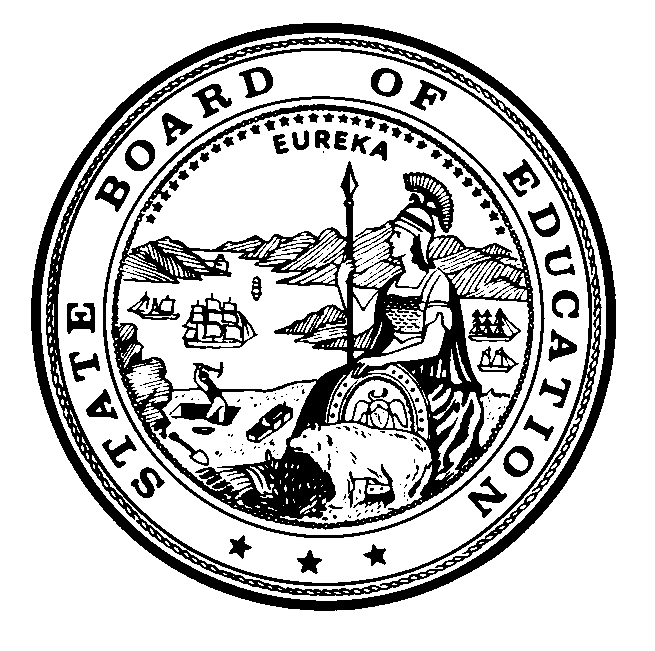 November 7, 2018TO:	Members, State Board of EducationFROM:	Sue Burr, Chair, and Members of Screening Committee of the State Board of EducationRE:	Recommended Finalists for the 2019-2020 Student Member of the Board for the Governor’s Consideration and AppointmentThe State Board of Education (SBE) Screening Committee met on Wednesday, October 17, 2018 to review the applications that were submitted for consideration of the 2019-2020 Student Member of the Board, and selected 12 semi-finalists. The semi-finalists have attended the 2018 Student Advisory Board on Education (SABE) conference beginning on November 5, where student delegates listened to presentations made by the semi-finalists, and then voted to select six candidates.On Wednesday, November 7, 2018, the SBE Screening Committee interviewed the six candidates, and identified three finalists for consideration by the Board. If approved, the names of these individuals will be submitted to the Governor’s Office for the Governor’s review and consideration. He will appoint one of them as the 2019-2020 Student Member of the Board.We wish to thank all the students who made the effort to apply, and would like to encourage them to continue offering their impressive abilities to local, regional, or other state activities.Students who are being recommended as finalists to the State Board of Education by the Screening Committee of the State Board of Education are provided in alphabetical order below:Olivia Ang-Olson, C.K. McClatchy Senior High School, within the Sacramento City Unified School District, Sacramento CountyUdayanti Mukherjee, Dublin High School, within the Dublin Unified School District, Alameda County Brenna Pangelinan, Eastlake High School, within the Sweetwater Union High School District, San Diego CountyIn addition to the finalists named above, the following students were identified as candidates for the 2019-2020 Student Member of the Board: Hanwul Choi, South Pasadena High School, within the South Pasadena Unified School District, Los Angeles County Angel Jimenez, Mountain View High School, within the El Monte Union High School District, Los Angeles County Wudase Yigletu, Oxford Academy, within the Anaheim Union High School District, Orange CountyThe following students were also identified as semi-finalists for the 2019-2020 Student Member of the Board:Isaiah Colmenero, Gary and Jerri-Ann Jacobs High Tech High, within the San Diego Unified School District, San Diego CountyNorma Garcia, Bright Star Secondary Charter Academy, within the Los Angeles Unified School District, Los Angeles CountyAllison Gray, Salinas High School, within the Salinas Union High School District, Monterey CountyCloe Moreno, High Tech High, within the San Diego Unified School District, San Diego CountyMariam Mustafa, Irvington High School, within the Fremont Unified School District, Alameda CountyNaina Singh, Arthur A. Benjamin Health Professions High School, within the Sacramento City Unified School District, Sacramento County